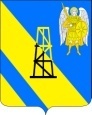 АДМИНИСТРАЦИЯ КИЕВСКОГО СЕЛЬСКОГО ПОСЕЛЕНИЯКРЫМСКОГО РАЙОНАПОСТАНОВЛЕНИЕот 05.04.2016г.	                                                                                               №180село КиевскоеОб утверждении Порядка определения предельно допустимого значения просроченной кредиторской задолженности бюджетного учреждения муниципального образования Киевского сельского поселения Крымского района, превышение которого влечет расторжение трудового договора с руководителем бюджетного учреждения по инициативе работодателя в соответствии с Трудовым кодексом Российской ФедерацииВ соответствии с частью 27 статьи 30 Федерального закона от 8.05.2010
года № 83-ФЗ «О внесении изменений в отдельные законодательные акты
Российской Федерации в связи с совершенствованием правового положения
государственных (муниципальных) учреждений», постановляю:1.	Утвердить прилагаемый Порядок определения предельно допустимого значения просроченной кредиторской задолженности бюджетных учреждений муниципального образования Киевского сельского поселения Крымского района, превышение которой влечет расторжение трудового договора с руководителем бюджетного учреждения по инициативе работодателя в соответствии с Трудовым кодексом Российской Федерации.2.	Руководителям муниципальных бюджетных учреждений (перечень) администрации Киевского сельского поселения Крымского района внести изменения в трудовые договоры, заключенные с руководителями и работниками подведомственных бюджетных учреждений, предусматривающие условия о расторжении трудового договора по инициативе работодателя в соответствии с пунктом 3 статьи 278 Трудового кодекса Российской Федерации подпункта 5 пункта 27 статьи 30 Федерального закона № 83-ФЗ от 08.05.2010 года.3.	Настоящее постановление вступает в силу с 1 января 2016 года и
применяется в 2016 году в случае принятия решения о предоставлении субсидии бюджетному учреждению в соответствии с абзацем первым пункта 1 статьи 78.1 Бюджетного кодекса Российской Федерации.	4.	Контроль за исполнением настоящего постановления возложить на главного специалиста администрации Киевского сельского поселения Крымского района Л.Л.Доценко.Глава Киевского сельского поселения Крымского района                                                                 Я.Г.БудаговПриложение к постановлению администрации Киевского сельского поселения Крымского района от 05.04.2016г.  № 180ПОРЯДОКопределения предельно допустимого значения просроченной кредиторской задолженности бюджетных учреждений муниципального образования, Киевского сельского поселения Крымского района превышение которой влечет расторжение трудового договора с руководителем бюджетного учреждения по инициативе работодателя в соответствии с Трудовым кодексом Российской Федерации.         1. Настоящий Порядок устанавливает процедуру контроля за состоянием просроченной кредиторской задолженности бюджетного учреждения, правила определения предельно допустимого значения просроченной кредиторской задолженности бюджетного учреждения за счет средств муниципального бюджета и за счет доходов полученных от предпринимательской и иной приносящей доход деятельности и определяет действия в случае превышения предельно допустимого значения просроченной кредиторской задолженности.         2. В целях настоящего Порядка просроченная кредиторская задолженность разделяется на следующие группы:         кредиторская задолженность по оплате труда и иным выплатам персоналу, срок погашения которой, установленный локальными актами бюджетного учреждения, регулирующими трудовые отношения, и законодательством Российской Федерации, истек;         	кредиторская задолженность по налоговым и иным платежам в бюджет и внебюджетные фонды, срок погашения которой, предусмотренный законодательством Российской Федерации, истек;         кредиторская задолженность перед поставщиками и подрядчиками, срок погашения которой, предусмотренный заключенными договорами и законодательством Российской Федерации, истек;общая кредиторская задолженность по всем имеющимся обязательствам, срок погашения которой, предусмотренный законодательством Российской Федерации, истек.         3. Предельно допустимое значение просроченной кредиторской задолженности по каждой из групп определяется как;         наличие кредиторской задолженности по заработной плате, срок невыплаты которой превышает 2 (два) месяца с момента, установленного локальными нормативными актами бюджетного учреждения, как дата выплаты заработной платы;         	наличие  кредиторской задолженности по налоговым и иным платежам в бюджет и внебюджетные фонды, срок неуплаты которых превышает 3 (три) месяца с даты, когда платежи должны были быть осуществлены;     	наличие кредиторской задолженности перед поставщиками  и подрядчиками, срок неуплаты которым превышает 6 (шесть) месяцев с даты, когда платежи должны были быть осуществлены;     	превышение величины просроченной общей кредиторской задолженности над стоимостью активов бюджетного учреждения, за исключением стоимости особо ценного движимого имущества, на отчетную дату.         4. Ежеквартально не позднее 20 числа месяца, следующего за отчетным кварталом бюджетное учреждение представляет в администрацию Киевского сельского поселения Крымского района сведения о просроченной кредиторской задолженности по и стоимости активов (приложения № 1,2), сформированные на основании данных бухгалтерского учета с пояснительной запиской, в которой указываются причины возникновения просроченной кредиторской задолженности, прилагается план ее погашения с указанием конкретных мероприятий и сроков ее реализации. На основании указанной отчетности администрация Киевского сельского поселения Крымского района осуществляет мониторинг просроченной кредиторской задолженности.         5. При наличии просроченной кредиторской задолженности по результатам рассмотрения отчетности, указанной в пункте 4 настоящего Порядка администрация Киевского сельского поселения Крымского района рассматривает причины образования просроченной кредиторской задолженности и меры, принимаемые бюджетным учреждением по ее погашению.         6. По результатам анализа просроченной кредиторской задолженности администрация Киевского сельского поселения Крымского района готовит на имя главы муниципального образования доклад с оценкой действий руководителя бюджетного учреждения, содержащий предложение о расторжении трудового договора и (или) рекомендации по урегулированию просроченной кредиторской задолженности.         7. На основании данных предложений принимается решение о расторжении трудового договора с руководителем бюджетного учреждения в соответствии с пунктом 3 статьи 278 Трудового кодекса Российской Федерации и (или) об утверждении плана мероприятий по урегулированию просроченной кредиторской задолженности.Главный специалист администрации Киевского сельского поселения Крымского района                                                                   Л.Л.Доценко                                                                                                                                                                     Приложение 1                 Сведения об объемах кредиторской задолженности по состоянию на 01________________20____г.Наименование бюджетного учрежденияВид деятельности: _____________        Руководитель _________________________________     Главный бухгалтер __________________________________Приложение 2        РАСЧЕТпревышения предельно допустимого значения просроченной кредиторской задолженностина 01________________20____г.Наименование бюджетного учрежденияВид деятельности: ______________ I.                   Просроченная кредиторская задолженность II.                Финансовые и нефинансовые активы бюджетного учреждения, обеспечивающие исполнение принятых учреждением обязательств (за исключением стоимости особо ценного движимого имущества и недвижимого имущества) III.             Предельно допустимое значение просроченной кредиторской задолженности               *При отрицательном результате проставляется нулевое значение («0»)                 Руководитель _____________________________________________________________             Главный бухгалтер  __________________________________________________________ Состав кредиторской задолженности за счет средств федерального бюджета и доходов, полученных от платной и иной приносящей доход деятельностиСумма задолжен-ности – всего,тыс.руб.В т.ч. просроченная (нереальная к взысканию) задолженностьВ т.ч. просроченная (нереальная к взысканию) задолженностьВ т.ч. просроченная (нереальная к взысканию) задолженностьВ т.ч. просроченная (нереальная к взысканию) задолженностьВ т.ч. просроченная (нереальная к взысканию) задолженностьСостав кредиторской задолженности за счет средств федерального бюджета и доходов, полученных от платной и иной приносящей доход деятельностиСумма задолжен-ности – всего,тыс.руб.Сумма.тыс.руб.Год возникно-венияНаименование кредитораПричина образованияПринятые меры по погашению1234567Кредиторская задолженность (всего) в том числе:по поставщикам и подрядчикампо оплате трудапо государственным внебюджетным фондампо налогам и сборампо прочим кредиторамВид задолженностиКод строкиСумма на отчетную дату123По оплате труда и прочим выплатам персоналуПо налоговым платежам и иным обязательным платежам в бюджетыПо расчетам с поставщиками и подрядчикамиПо иным имеющимся обязательствамПросроченная кредиторская задолженность, всего(стр.010+стр.020+стр.030+стр.080)в том числе по решениям судебных органов и (или) исполнительным листам (справочно)Вид активаКод строкиБалансовая (остаточная стоимость)по данным бухгалтерского учета на отчетную дату123Денежные средства учреждения, в том числе в иностранной валюте покурсу ЦБ РФ на отчетную датуДебиторская задолженность (за исключением расчетов с поставщиками,подрядчиками и подотчетными лицами)Движимое имущество не относящееся к категории особо ценного имуществаГотовая продукция, товарыИные активы, обеспечивающие исполнение принятых учреждением обязательствАктивы, находящиеся под обременением (залог, изъятые из оборота)ИТОГО:Наименование показателяКод строкиСумма на отчетную дату123Величина превышения просроченной кредиторской задолженности по всемимеющимся обязательствам над стоимостью активов, их обеспечивающих